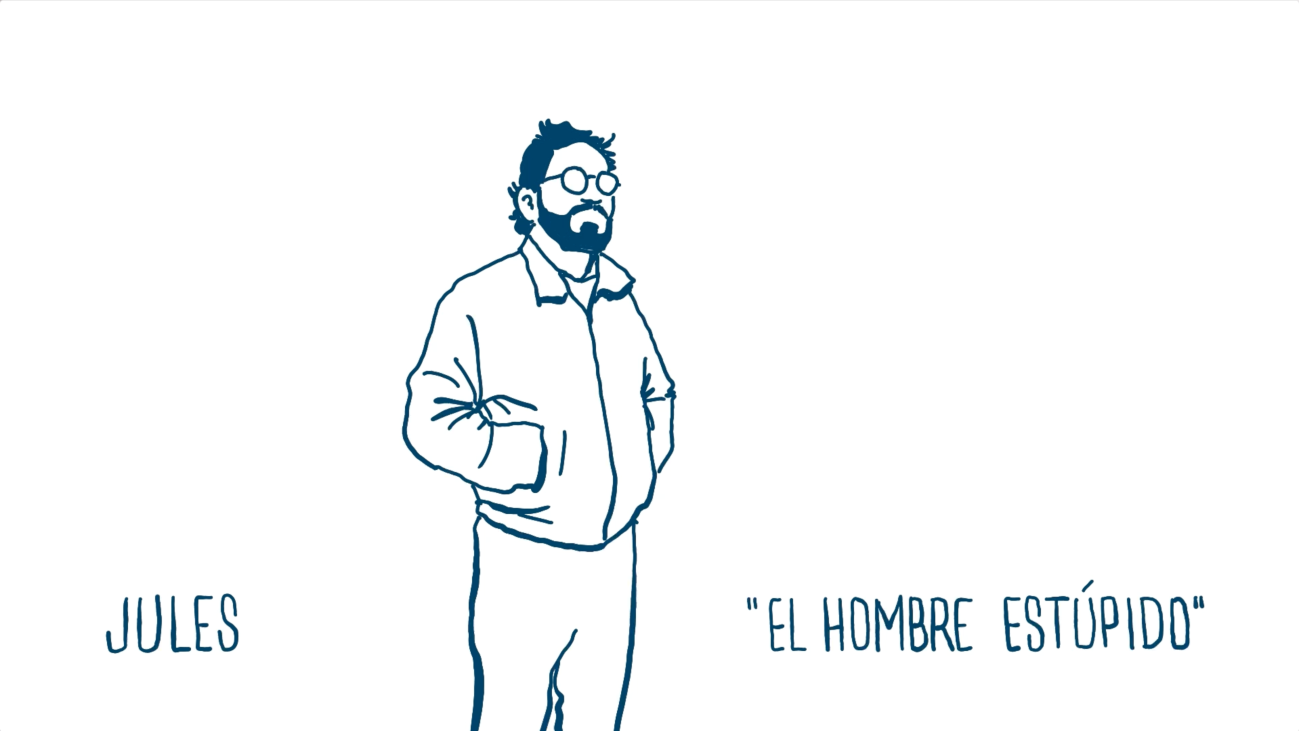 Explotación didáctica de la canción El hombre estúpido, de JulesTranscripción editable. Esta transcripción editable en Word permite al profesor seleccionar las palabras para elaborar su propia actividad de completar los huecos.EL HOMBRE ESTÚPIDO, de JulesEra estúpido aquel hombre y lo echaban de todas partes,pues mojaba todo aquello que se le ponía delante:inundaba las iglesias, las tabernas y los parques,no con vómito u orina, sino con los lagrimales.Los mendigos se mofaban de su aspecto deplorabley no había bibliotecaria que quisiera ya prestarle.Así que un día el hombre idiota fue al doctor a visitarsey antes de que lo atendieran, ahogó a dos practicantesDe cabeza al calabozo: lo encerraron sin juzgarle.Mas la fuerza de su pena reventó candado y cárcel.Y el cobarde de aquel hombre tuvo entonces que exiliarsedonde no lo persiguieran con bayetas y con baldes.Ahahah…Arribó a una isla blanca donde hay calas y pinaresy creyó encontrar su sitio entre finos arenales.Pero un día un turista, con la maglia azul del Nápoles,plantó sombrilla y toalla junto al triste botarate.Y sacó un radiocasete y, tras una de Perales,otra de Tony Dallara descorchó los lagrimales.Y el imbécil de aquel hombre, incapaz de soportarse,se metió muy mar adentro, que las olas lo tragasen.Ahahah…Transcurrieron varios lustros sin que no lo viera nadiey vivieron los isleños mucho más felices que antespues, según comentan todos, cuando aquel impresentableen el mar hundió su pena, les ahogó también los males.Cuando sube la marea, me relatan los que saben,y se encienden las aceras de luciérnagas y amantes,es que el hombre está llorando en su lecho de coralesy los lugareños bajan a la playa a consolarle.Era estúpido aquel hombre y lo echaban de todas partes,pues mojaba todo aquello que se le ponía delante:inundaba las iglesias, las tabernas y los parques,no con vómito u orina, sino con los lagrimales.Fue un estúpido aquel hombre por no haber sabido darlelo que quiso de él su amada hasta que era ya muy tarde.Fue un estúpido aquel hombre y cuando al fin intentó darlelo que de él quería su amada ya era demasiado tarde.Ahahah…AUTOR: Juli FarfánEDICIÓN: Agustín Iruela     ver en YouTube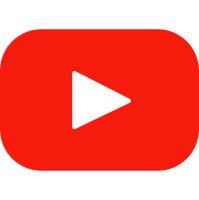 